Application for a travel grant to this year’s European Crystallographic Meeting (ECM)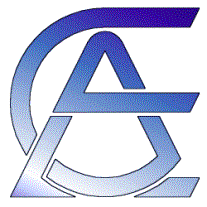 Did you register in the World Directory of Crystallographers?  It is free, but it is required to be eligible for this travel grant.   YES / NOThis file should be submitted in electronic form (word document) to meetings.officer@ecanews.org before the deadline of 1 June of the year of the ECM applied for.NameAgeMale/femaleCountryUniversity or InstituteHighest obtained degreeMicrosymposium that accepted your abstract (number and title)Abstract submitted to the ECMAbstract submitted to the ECM(copy paste your abstract here)(copy paste your abstract here)